 Najprej preveri pravilnost naloge 3 iz učbenika str. 82, ki si jo naredil(a) včeraj: Nal. 4A, str. 82. V zvezek napiši majhen naslov: Kate’s shopping list Na rumenem listku je Katein nakupovalni seznam (shopping list). Poskušaj uganiti besede z manjkajočimi črkami in celotni seznam prepiši v zvezek. Če ne gre na pamet, besede poišči v besedilu nal. 1 na isti strani v učbeniku. Nal. 4B: Poslušaj posnetek pogovora med Kate in Sadie v samopostrežni trgovini (supermarket) 2.06. Kaj bi Sadie na vsak način rada kupila- napiši v zvezek? Poslušaj še enkrat in preveri seznam iz nal. 4A. Zdaj lahko slišiš vse besede, ki so na seznamu, samo vrstni red je drugačen – oštevilči besede po vrsti, kot jih slišiš.  V zvezek napiši naslov in razlago:ŠTEVNI IN NEŠTEVNI SAMOSTALNIKI									lemonade				  water           a potato		       potatoes			cheese	an apple		       apples			           ham	a carrot		       carrots   			sugar	a house		       houses				homework                    Števni samostalniki imajo ednino in množino (a carrot, carrots), neštevni samostalniki pa imajo eno samo obliko in jih ne moremo šteti s števili, ampak količino izražamo na druge načine (some cheese, a litre of water, a packet of sugar, …). S tem je povezana raba nedoločnega člena a / an (pred ednino) ter some in any (pred množino in neštevnimi samostalniki). Osnovno pravilo, ki pa ima tudi izjeme, pravi, da some uporabljamo v trdilnih povedih, any pa v nikalnih in vprašalnih povedih.  Preberi še razlago v učbeniku, nal. 5, str. 83. Nato v zvezek zapiši števne in neštevne samostalnike iz nal. 6A:Countable nouns (števni samostalniki): apple, eggs, pen, sandwich, stamps, vegetable (te besede so lahko v ednini ali v množini)Uncountable nouns (neštevni samostalniki): bread, butter, cheese, ham, homework, paper, pasta, sellotape, tea (te besede imajo eno samo obliko) Nal 6B napiši v zvezek. Dopolni z a, some ali any.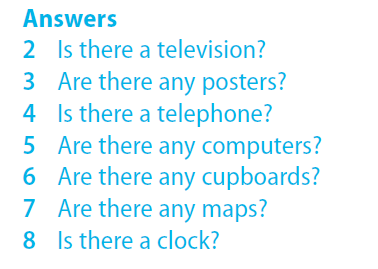 2. No, there isn’t. 3. Yes, there are. 4. No, there isn’t.5. Yes, there is one.6. Yes, there are. 7. Yes, there are. 8. Yes, there is.